Prompt Payments by Health Service Executive, the Local Authorities, State Agencies and all other Public Sector BodiesReporting Template pursuant to Government Commitments in the National Recovery Plan 2011-2014 and the EU/IMF Programme of Support for  – Programme DocumentsParent Government Department:   Department of Education & SkillsQuarterly Period Covered:  July to September 2016Public Sector Body: Kildare and Wicklow Education and Training Board  Invoices received during the quarter and still under dispute at the end of the quarterSigned:   __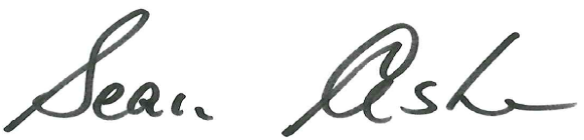 Date:  __7/10/2016_______________________Please return completed template to PromptPaymentReturns@education.gov.iePhone No.  (01) 8892188/8896653DetailsNumberValue (€)Percentage (%) of total number of payments madeNumber of payments made within 15 days3979€5,431,189.2884.55Number of payments made within 16 days to 30 days695571,510.5914.76Number of payments made in excess of 30 days3225,476.0800.68Total payments made in Quarter 4706€6,028,175.95            100%Disputed Invoices (see foot note)